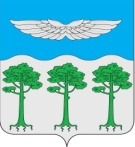 КРАСНОЯРСКИЙ КРАЙТУРУХАНСКИЙ РАЙОНБОРСКИЙ СЕЛЬСКИЙ СОВЕТ ДЕПУТАТОВРЕШЕНИЕ 25.12.2023 г.                                        п. Бор			             №  26-176О внесении изменений в решение от 09.08.2013 г. № 62-189 «О введении земельного налога»На основании Федерального закона от 06.10.2003 № 131-ФЗ «Об общих принципах организации местного самоуправления в РФ», статьи 394 Налогового кодекса Российской Федерации, на основании ст. 27, 29 Устава Борского сельсовета РЕШИЛ: 1.Внести в решение Борского сельского Совета депутатов от 09.08.2013 г. №62-189 «О ведении земельного налога» следующие изменения:  1.1. В пункте 2.1. Решения слова «и объектами» заменить словами «и (или) объектами», слова «доли в праве на земельный участок, приходящейся на объект» заменить словами «части земельного участка, приходящейся на объект недвижимого имущества», слова «и к объектам» заменить словами «и (или) к объектам». Контроль за исполнением решения возложить на планово-бюджетную комиссию Борского сельского Совета депутатов.Настоящее решение вступает в силу по истечении одного месяца                  со дня его официального опубликования в информационном бюллетене «Борский вестник», но не ранее 1 января 2024 года. И подлежит размещению на официальном сайте администрации Борского сельсовета http://borchane.ru. Председатель Борского Сельского Совета депутатов                                                           Е.М. ХохловаИ.о. главы Борского сельсовета                                                      Е.А. Вегелин